Merry Christmas "Name of Person"From Santa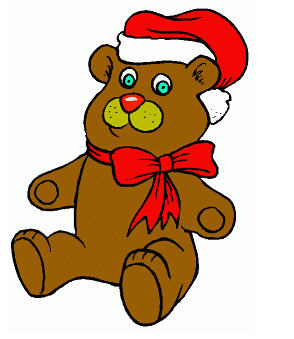 It's time to start your Christmas adventure. Solve each problem. Then search out and find one gift at a time. Once you have found your present, return to let the next person in line begin their quest. Don't worry; you will have four chances to find your Christmas Treasure.Christmas 1In the movie 'Miracle on 34th Street', Kris Kringle is hired to play Santa Claus in what large department store? 
a. Marshall Field's
b. FAO Schwarz
c. Macy's
d. Gimble'sHO HO HO  HO……Which one is the answer?If answer a:  Your present is on your chair in kitchen.If answer b: Your present is on Mrs. Clauses' sleigh seat. If answer c: Your present is in the games closet.If answer d: Your present is in Santa's Tub.Christmas 2Why are Christmas trees like bad knitters?
They both drop their needles!Where would Mrs. Clause keep Hers?Go there, and you will find your present.Mom's sewing machine.Christmas 3What did Adam say on the day before Christmas?It's Christmas, Eve.Go the space where you retire each eveand look underneath and there you will find your present.Underneath her side of the bed.Christmas 4Which burn longer: the candles on a Christmas cake, on a fruit cake or on the mantle of a fireplace?They all burn shorter.Where would you bake a cake for Christmas?Go there and you will find your present.Oven